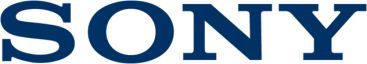 Press ReleaseO novo software "Imaging Edge" permite otimizar a conetividade móvel e alargar as capacidades criativas das câmaras Sony A Sony anunciou o lançamento de uma nova aplicação móvel, a "Imaging Edge", além de várias atualizações para aplicações de desktop já existentesA Sony anunciou hoje o lançamento de uma nova aplicação móvel, a "Imaging Edge™", além de várias novas atualizações para as aplicações de desktop "Remote", "Viewer" e "Edit", que oferecem novas funcionalidades emocionantes a todos os consumidores de produtos de imagem digital da Sony, desde os entusiastas casuais até aos profissionais.  Nova aplicação móvel "Imaging Edge"A nova aplicação móvel "Imaging Edge Mobile" é a sucessora da aplicação "PlayMemories Mobile" da Sony, oferecendo uma transferência instantânea de imagens a partir de uma câmara para um dispositivo móvel conetado durante a captação.  As imagens podem ser transferidas utilizando a nova funcionalidade "Auto background transfer to Smartphone" (Transferência de fundo automática para smartphone), permitindo assim aos utilizadores a partilha fácil de conteúdos diretamente do seu smartphone para as redes sociais. Além disso, esta aplicação móvel suporta a transferência de vídeos 4K e dispõe de uma função de controlo remoto.Para os fotógrafos profissionais, a Sony irá lançar uma nova aplicação móvel add-on, a "Transfer & Tagging", que irá suportar a transferência instantânea de conteúdos para dispositivos móveis através da função de transferência de fundo FTP da câmara, sem que seja necessário alterar a focagem da captação. Esta aplicação dispõe ainda de uma entrada de voz para texto e legendagem para ajudar a simplificar a comunicação e o fluxo de trabalho em geral entre os fotógrafos e outros membros da equipa. Além disso, existe também uma função online que permite-lhe sincronizar um glossário de legenda entre vários dispositivos. A nova aplicação móvel "Imaging Edge Mobile" e o add-on "Transfer & Tagging" da Sony estarão disponíveis a partir de março de 2019. Melhoramentos às aplicações de desktop "Remote", "Viewer" e "Edit"A versão de desktop da aplicação "Imaging Edge" da Sony também será atualizada com suporte para a criação de vídeos em "time-lapse", tornando-a na parceira ideal para utilização com as novas câmaras de lentes amovíveis com gravação integrada com intervalo da Sony. Foram também integradas outras novas funcionalidades para otimizar a usabilidade, incluindo uma função de visualização de comparação e recolha, bem como uma nova e melhorada interface do utilizador. A versão 1.4 mais recente das aplicações de desktop "Remote", "Viewer" e "Edit" será disponibilizada em janeiro de 2019.Para mais informações, visite o website "Imaging Edge". https://imagingedge.sony.net/.Uma série de histórias exclusivas e conteúdos novos e emocionantes gravados com as novas câmaras e outros produtos Sony α podem ser encontrados em https://www.sony.co.uk/alphauniverse. O sítio europeu de fotografias da Sony encontra-se disponível em 22 línguas e publica notícias sobre os produtos, dá a conhecer concursos e uma lista atualizada dos eventos promovidos pela Sony em cada país.Sobre a Sony CorporationA Sony Corporation é um fabricante líder de produtos de áudio, vídeo, imagem, jogos, comunicação, dispositivos essenciais e tecnologias da informação, para os consumidores e o mercado profissional. Graças às suas atividades no mundo da música, da imagem, do entretenimento interativo e online, a Sony está numa posição única para ser a empresa líder mundial no setor da eletrónica e do entretenimento. A Sony registou um volume de vendas anual consolidado de aproximadamente 77 mil milhões de dólares no ano fiscal terminado a 31 de março de 2018. Website Global da Sony: http://www.sony.net/